                                                                                                                                 معاونت برنامه‌ریزی و توسعه منابعگروه توسعه منابع انسانی و تشکیلات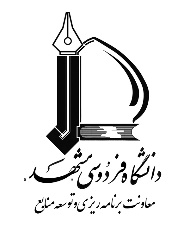 1-  عنوان دوره: مالکیت فکری- ارزیابی اختراعات1-  عنوان دوره: مالکیت فکری- ارزیابی اختراعات1-  عنوان دوره: مالکیت فکری- ارزیابی اختراعات2-  مخاطب دوره: اعضای هیات علمی2-  مخاطب دوره: اعضای هیات علمی3-  هدف کلی دوره: بررسی شكلي و ماهوی اختراعات و نحوه ارزیابی طرح های متقاضی ثبت اختراع3-  هدف کلی دوره: بررسی شكلي و ماهوی اختراعات و نحوه ارزیابی طرح های متقاضی ثبت اختراع3-  هدف کلی دوره: بررسی شكلي و ماهوی اختراعات و نحوه ارزیابی طرح های متقاضی ثبت اختراع3-  هدف کلی دوره: بررسی شكلي و ماهوی اختراعات و نحوه ارزیابی طرح های متقاضی ثبت اختراع3-  هدف کلی دوره: بررسی شكلي و ماهوی اختراعات و نحوه ارزیابی طرح های متقاضی ثبت اختراع4- اهداف رفتاری: آشنایی با ارزیابی اختراعات و نحوه جستجو در سایت های داخلی و خارجی ثبت اختراع، همچنین آشنایی با بررسی شکلی مستندات اختراعات و ...4- اهداف رفتاری: آشنایی با ارزیابی اختراعات و نحوه جستجو در سایت های داخلی و خارجی ثبت اختراع، همچنین آشنایی با بررسی شکلی مستندات اختراعات و ...4- اهداف رفتاری: آشنایی با ارزیابی اختراعات و نحوه جستجو در سایت های داخلی و خارجی ثبت اختراع، همچنین آشنایی با بررسی شکلی مستندات اختراعات و ...4- اهداف رفتاری: آشنایی با ارزیابی اختراعات و نحوه جستجو در سایت های داخلی و خارجی ثبت اختراع، همچنین آشنایی با بررسی شکلی مستندات اختراعات و ...4- اهداف رفتاری: آشنایی با ارزیابی اختراعات و نحوه جستجو در سایت های داخلی و خارجی ثبت اختراع، همچنین آشنایی با بررسی شکلی مستندات اختراعات و ...5-  سرفصل آموزشی: آشنایی با مفاهیم پایه ای مالکیت فکری و فرآیند ثبت اختراع در ایرانآشنایی با سایت های جستجوی اختراعات و طبقه بندی بین المللی اختراعات چگونگي نحوه تکمیل فرم ارزیابی طرح های متقاضی ثبت اختراع  5-  سرفصل آموزشی: آشنایی با مفاهیم پایه ای مالکیت فکری و فرآیند ثبت اختراع در ایرانآشنایی با سایت های جستجوی اختراعات و طبقه بندی بین المللی اختراعات چگونگي نحوه تکمیل فرم ارزیابی طرح های متقاضی ثبت اختراع  5-  سرفصل آموزشی: آشنایی با مفاهیم پایه ای مالکیت فکری و فرآیند ثبت اختراع در ایرانآشنایی با سایت های جستجوی اختراعات و طبقه بندی بین المللی اختراعات چگونگي نحوه تکمیل فرم ارزیابی طرح های متقاضی ثبت اختراع  5-  سرفصل آموزشی: آشنایی با مفاهیم پایه ای مالکیت فکری و فرآیند ثبت اختراع در ایرانآشنایی با سایت های جستجوی اختراعات و طبقه بندی بین المللی اختراعات چگونگي نحوه تکمیل فرم ارزیابی طرح های متقاضی ثبت اختراع  5-  سرفصل آموزشی: آشنایی با مفاهیم پایه ای مالکیت فکری و فرآیند ثبت اختراع در ایرانآشنایی با سایت های جستجوی اختراعات و طبقه بندی بین المللی اختراعات چگونگي نحوه تکمیل فرم ارزیابی طرح های متقاضی ثبت اختراع  6- مدرسان دوره: جناب آقای دکتر علی اکبر اکبری (رئیس گروه مالکیت فکری دانشگاه فردوسی مشهد)6- مدرسان دوره: جناب آقای دکتر علی اکبر اکبری (رئیس گروه مالکیت فکری دانشگاه فردوسی مشهد)6- مدرسان دوره: جناب آقای دکتر علی اکبر اکبری (رئیس گروه مالکیت فکری دانشگاه فردوسی مشهد)6- مدرسان دوره: جناب آقای دکتر علی اکبر اکبری (رئیس گروه مالکیت فکری دانشگاه فردوسی مشهد)7-  مدت آموزش: 2ساعت8- نحوه برگزاری دوره: مجازی9- زمان برگزاری: چهارشنبه 01/11/99 ساعت 12:00 الی 14:009- زمان برگزاری: چهارشنبه 01/11/99 ساعت 12:00 الی 14:009- زمان برگزاری: چهارشنبه 01/11/99 ساعت 12:00 الی 14:009- زمان برگزاری: چهارشنبه 01/11/99 ساعت 12:00 الی 14:0010- مکان برگزاری: لینک دوره اعلام خواهد شد.            10- مکان برگزاری: لینک دوره اعلام خواهد شد.            10- مکان برگزاری: لینک دوره اعلام خواهد شد.            10- مکان برگزاری: لینک دوره اعلام خواهد شد.            10- مکان برگزاری: لینک دوره اعلام خواهد شد.            11- فناوری‌های یادگیری: Adobe Connect                                                                        11- فناوری‌های یادگیری: Adobe Connect                                                                        12- روش ارائه محتوا:  کارگاهی              سخنرانی               کلاسی                 ایفای نقش     12- روش ارائه محتوا:  کارگاهی              سخنرانی               کلاسی                 ایفای نقش     12- روش ارائه محتوا:  کارگاهی              سخنرانی               کلاسی                 ایفای نقش     13-  تاریخ ثبت نام:  25/10/99 الی 27/10/99                                                              13-  تاریخ ثبت نام:  25/10/99 الی 27/10/99                                                              14- نحوه ثبت نام:  پورتال پویا- لبه برنامه ریزی و توسعه منابع- منوی تشکیلات و منابع انسانی- زير منوي ثبت‌نام در دوره‌ها و آزمون‌ها14- نحوه ثبت نام:  پورتال پویا- لبه برنامه ریزی و توسعه منابع- منوی تشکیلات و منابع انسانی- زير منوي ثبت‌نام در دوره‌ها و آزمون‌ها14- نحوه ثبت نام:  پورتال پویا- لبه برنامه ریزی و توسعه منابع- منوی تشکیلات و منابع انسانی- زير منوي ثبت‌نام در دوره‌ها و آزمون‌ها15-  نحوه پرداخت هزینه: برای شرکت کنندگان دانشگاه فردوسی مشهد: رایگان – برای شرکت کنندگان سایر دانشگاه‌ها و موسسات: 100.000 تومان (جهت دریافت اطلاعات با شماره 05138802322 تماس حاصل فرمایید.)15-  نحوه پرداخت هزینه: برای شرکت کنندگان دانشگاه فردوسی مشهد: رایگان – برای شرکت کنندگان سایر دانشگاه‌ها و موسسات: 100.000 تومان (جهت دریافت اطلاعات با شماره 05138802322 تماس حاصل فرمایید.)15-  نحوه پرداخت هزینه: برای شرکت کنندگان دانشگاه فردوسی مشهد: رایگان – برای شرکت کنندگان سایر دانشگاه‌ها و موسسات: 100.000 تومان (جهت دریافت اطلاعات با شماره 05138802322 تماس حاصل فرمایید.)15-  نحوه پرداخت هزینه: برای شرکت کنندگان دانشگاه فردوسی مشهد: رایگان – برای شرکت کنندگان سایر دانشگاه‌ها و موسسات: 100.000 تومان (جهت دریافت اطلاعات با شماره 05138802322 تماس حاصل فرمایید.)15-  نحوه پرداخت هزینه: برای شرکت کنندگان دانشگاه فردوسی مشهد: رایگان – برای شرکت کنندگان سایر دانشگاه‌ها و موسسات: 100.000 تومان (جهت دریافت اطلاعات با شماره 05138802322 تماس حاصل فرمایید.)16- تاریخ نظرسنجی:  02/11/99 الی 09/11/99 (صدور گواهینامه دوره آموزشی منوط به تکمیل فرم نظرسنجی می‌باشد.)16- تاریخ نظرسنجی:  02/11/99 الی 09/11/99 (صدور گواهینامه دوره آموزشی منوط به تکمیل فرم نظرسنجی می‌باشد.)16- تاریخ نظرسنجی:  02/11/99 الی 09/11/99 (صدور گواهینامه دوره آموزشی منوط به تکمیل فرم نظرسنجی می‌باشد.)16- تاریخ نظرسنجی:  02/11/99 الی 09/11/99 (صدور گواهینامه دوره آموزشی منوط به تکمیل فرم نظرسنجی می‌باشد.)16- تاریخ نظرسنجی:  02/11/99 الی 09/11/99 (صدور گواهینامه دوره آموزشی منوط به تکمیل فرم نظرسنجی می‌باشد.)17- شرایط شرکت در دوره:غیبت مجاز در این دوره مجاز نمی‌باشد. تاخیر در ورود و تعجیل در خروج به سامانه، بیش از 15 دقیقه به منزله غیبت می‌باشد. بدیهی است گواهینامه آموزشی برای غایبین صادر نمی‌گردد.17- شرایط شرکت در دوره:غیبت مجاز در این دوره مجاز نمی‌باشد. تاخیر در ورود و تعجیل در خروج به سامانه، بیش از 15 دقیقه به منزله غیبت می‌باشد. بدیهی است گواهینامه آموزشی برای غایبین صادر نمی‌گردد.17- شرایط شرکت در دوره:غیبت مجاز در این دوره مجاز نمی‌باشد. تاخیر در ورود و تعجیل در خروج به سامانه، بیش از 15 دقیقه به منزله غیبت می‌باشد. بدیهی است گواهینامه آموزشی برای غایبین صادر نمی‌گردد.17- شرایط شرکت در دوره:غیبت مجاز در این دوره مجاز نمی‌باشد. تاخیر در ورود و تعجیل در خروج به سامانه، بیش از 15 دقیقه به منزله غیبت می‌باشد. بدیهی است گواهینامه آموزشی برای غایبین صادر نمی‌گردد.17- شرایط شرکت در دوره:غیبت مجاز در این دوره مجاز نمی‌باشد. تاخیر در ورود و تعجیل در خروج به سامانه، بیش از 15 دقیقه به منزله غیبت می‌باشد. بدیهی است گواهینامه آموزشی برای غایبین صادر نمی‌گردد.